Мастер-класс для родителей: рисование в нетрадиционной технике на тему «Зимний пейзаж»Цель: Приобщать родителей к использованию в рисовании нетрадиционных способов изображения.Вовлечь родителей в совместную творческую деятельность, формировать их компетентность в области детского художественного творчества.Создать условия для освоения «Монотипия».Развивать эмоциональную отзывчивость, интерес к рисованию.Материал и оборудование: белая бумага, кисть №1, №3, стекло, акварель или гуашь, банка с водой.Ход занятия:Воспитатель: Здравствуйте уважаемые родители, Я предлагаю вам занятие, которое снимет усталость, поднимет настроение, самооценку и каждый из вас почувствует себя художником.Тема нашего занятия «Зимний пейзаж в технике «Монотипия».Монотипия (от греч. «моно» - один и «typos»- отпечаток, оттиск, касание, образ…) – это техника рисования с помощью уникального отпечатка, при которой гладкую поверхность или лист бумаги покрывают краской, а потом делают с нее отпечаток на листе. И сколько бы отпечатков мы не делали, каждый раз это будет новый, неповторимый отпечаток. То, что отпечаталось можно оставить в таком же виде, а можно дополнить новыми деталями. Монотипия очень нравится дошкольникам. Она помогает детям развить фантазию, воображение, пространственное мышление.       Это увлекательное и интересное занятие. Для выполнения рисунков в технике монотипия можно использовать гуашевые, акварельные, акриловые, масляные и другие краски. Краска наносится на поверхность также различными инструментами: кистью, валиком, тампоном. Поверхность, на которую наносится краска, чтобы сделать потом оттиск может быть: альбомная бумага, картон, пластмассовая доска, стекло, металлическая пластина и т. д.Выполнение работы:Под стекло мы положим зимний пейзаж и нанесем краску на стекло. Стекло должно быть полностью покрыто краской. Чем плотнее будет слой краски на стекле, тем ярче и четче получится монотипия.Накрываем стекло с краской мокрым листом бумаги, плотно прижимаем, проводя рукой сверху вниз.Затем бумагу аккуратно снимаем со стекла. И наша работа готова после того как подсохнет.После этого полученные изображения либо оставляют в первоначальном виде, либо придумывают, на что они похожи, и дорисовывают недостающие детали. Поэтому это занятие развивает воображение, фантазию и творческие способности.Другой вариант:Согнуть лист бумаги пополам.Внутри красками на одной половине листа нарисовать зимний пейзаж.Затем лист сложить и прогладить рукой, чтобы получить симметричный отпечаток.Полученные изображения можно доработать, используя пастель или краски. Тонкой кистью дорисовать необходимые детали.Вот так мы получаем удовольствие от рисования. А вы? Вам было интересно? Большое спасибо за внимание. Творческих успехов вам и вашим детям!Приложение: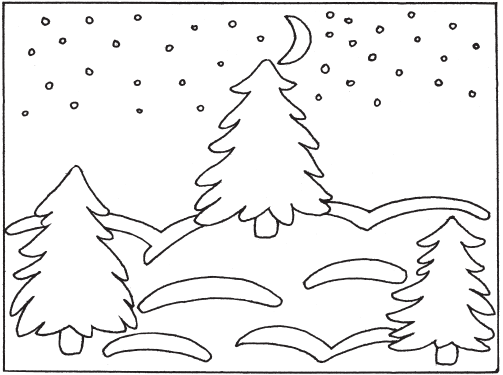 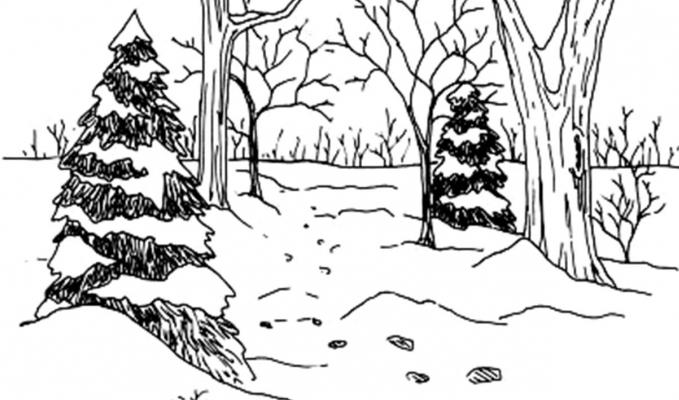 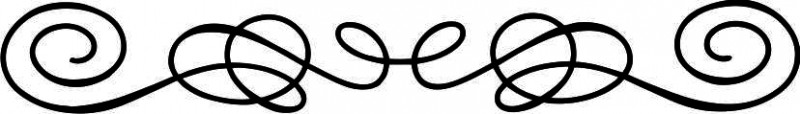 